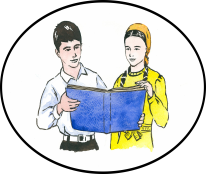 ______________________________________________________________________________________________________________№_______________на № _____________ от______________Уважаемая Зулай Шаиповна!	Направляем Вам план мероприятий ГБУ «РДБ им. С. В. Михалкова» на II  квартал  2020 года.Приложение: на 5 л. в 1 экз.Директор                                                                                                      З.М. СайдумоваГазиев Зелимхан Жабраилович, программист8 (928) 372-24-75, rdb_chr@mail.ru;УТВЕРЖДАЮГБУ «Республиканская детская библиотека имени Героя Социалистического ТрудаСергея Владимировича Михалкова»Директор    З.М. Сайдумова_________от  «__» февраля 2020г.Планмероприятий на – II квартал  2020 годаОтветственный исполнитель:зам. директора по библиотечной работе                                                                                                                       Т.С-Х. Хажаева+7 928 476 75 84МИНИСТЕРСТВО КУЛЬТУРЫЧЕЧЕНСКОЙ РЕСПУБЛИКИГОСУДАРСТВЕННОЕ БЮДЖЕТНОЕ УЧРЕЖДЕНИЕ«РЕСПУБЛИКАНСКАЯ ДЕТСКАЯ БИБЛИОТЕКА ИМЕНИ ГЕРОЯСОЦИАЛИСТИЧЕСКОГО ТРУДАСЕРГЕЯ ВЛАДИМИРОВИЧА МИХАЛКОВА»Г.А. Угрюмова, ул., 75, г. Грозный. Чеченская Республика, 364024;е-mail: rdb_chr@mail.ru;https://rdbchr.mk95.ruОКПО 35080136; ОГРН 1022002546114;ИНН/КПП 2014001801/201401001НОХЧИЙН РЕСПУБЛИКИНКУЛЬТУРИН МИНИСТЕРСТВОПАЧХЬАЛКХАН БЮДЖЕТНИ УЧРЕЖДЕНИ «СОЦИАЛИСТИЧЕСКИ КЪИНХЬЕГАМАН ТУРПАЛХОЧУН СЕРГЕЙ ВЛАДИМИРОВИЧ МИХАЛКОВН ЦӀАРАХ РЕСПУБЛИКАНСКИ БЕРИЙН БИБЛИОТЕКА»Угрюмовн Г.А., ур., 75, Соьлжа-гIала,  Нохчийн Республика, 364024;е-mail: rdb_chr@mail.ru;https://rdbchr.mk95.ruОКПО 35080136; ОГРН 1022002546114;ИНН/КПП 2014001801/201401001Начальнику отдела СКДМинистерства культуры ЧР   З.Ш. ХАСУЕВОЙ№Наименование мероприятияДата и место проведенияОтветственныеОтдел обслуживания:Обслуживание читателей;Выдача литературы;Проведение индивидуальных и групповых бесед с новыми читателями о правилах пользования библиотекой.День открытых дверей в библиотеке «Библиотека расскажет, библиотека покажет!».Отдел обслуживания(0-5 кл.)Отдел обслуживания(6-11 кл.)Сельмурзаева Э.Зармаева З.Асаева П.Сайдаева З.Балатбиева М.Бекаева А.Моусарова А.Дербишева Э.Тутакова Ф.АпрельАпрельАпрельАпрель«Помни, не забудь!». Конкурс рисунковВ течение апреляОтдел обслуживания(6-11 классов)К Международному дню детской книги:«Мои любимые книги». Выставка по итогам акции «Подвешенная книга» 2 апреля, 11:00-17:00Чит. Зал(6-11кл.)Отдел обслуживания(6-11 классов)«Ручками хлоп-хлоп, ножками топ-топ». Игра на свежем воздухе к Всемирному дню здоровья.6 апреля, 15:00Детский сад «Иман»Отдел обслуживания(0-5 классов)«Храните в памяти подвиг народа!». Час истории ко Дню присвоения Грозному звания  «Города Воинской Славы»6 апреля, 11:00Зал краеведческой литературыОтдел обслуживания(6-11 классов)«Неизведанная Антарктида». Игра-викторина к 200-летию открытия Антарктиды.8 апреля, 14:30Абонемент (0-5 кл.) Отдел обслуживания(0-5 классов)«110 лет журналу Библиотека». Устный журнал к юбилею журнала9 апреля, 11:00Зал периодикиОтдел обслуживания(6-11 классов)«Веселье в Цветочном городе». Громкие чтения и игры к 55-летию выхода в свет книги для детей «Незнайка на Луне» Н. Н. Носова.13 апреля, 14:30Чит. зал (0-5кл.)Отдел обслуживания(0-5 кл.)«Друг свободы и сатиры». Тематическая полка к 275- летию со дня рождения Д. И. ФонвизинаС 13 по 14 апреля 11:00-17:00Абонемент(6-11 кл)Отдел обслуживания(6-11кл)Тутакова Ф.«Честь и закон». Игра - брей ринг14 апреля, 11:00Отдел обслуживания(6-11кл)«Наши умелые ручки». Выставка творческих работ детей-инвалидов 16 апреля, 11:00-17:00Отдел для детей с особенностями развитияДомбаева А.Х.«Дети против террора!» - конкурс детского рисунка21 апреля, 11:00Чит. зал(6-11кл.)Отдел обслуживания(6-11кл) «Сий ойбуш, Iалашбе ненан мотт». Конкурс чтецов. Ко Дню чеченского языка.23 апреля, 11:00Зал краеведческой литературыОтдел обслуживания(6-11кл) «Жизнь полная приключений». Литературная игра к  360-летию со дня рождения Д. Дефо24 апреля, 11:00СОШ №20Отдел обслуживания(6-11кл)Моусарова А.«Пути-дороги». Квест-игра.27 апреля, 15:00Комната ПДД Отдел обслуживания(0-5 кл.)«Что такое коррупция?». Викторина28 апреля, 11:00Чит. зал(6-11кл.)Отдел обслуживания(6-11кл)«Пассивное курение – это опасно?». Дискуссия 29 апреля, 11:00Чит. зал(6-11кл.).Отдел обслуживания(6-11кл)К 1 мая. «День дружбы и весны». Игра-викторина 30 апреля, 11:00Чит. зал (6-11 кл.)Балатбиева М.МайМайМайМай«Вечная память героям!». Выставка – память. Ко Дню памяти и скорби в ЧР.С 4 по 11 мая,11:00-17:00Зал краеведческой литературыОтдел обслуживания(6-11кл)«Спасибо за Победу!». Выставка-настроение ко Дню Победы.7 мая, 11:00-17:00Чит. зал (0-5 кл.)Сельмурзаева Э.«Солдаты  Победы».Праздничное мероприятие к 75-летию со дня Великой Победы.7 мая, 11:00Чит. зал (6-11 кл.)Отдел обслуживания(6-11кл)«Цветы, солнце и весна». Читательский карнавал.11  мая, 14:30Чит. зал (0-5 кл.)Отдел обслуживания(0-5 кл.)«Административные правонарушения и подросток». Час информации.13 мая, 11:00СОШ №20Отдел обслуживания(6-11 классов)В рамках реализации Концепции демографической политики Российской Федерации. «Мы семья, мы команда». Семейный конкурс. 14 мая, 14:30Чит. зал (0-5кл.)Отдел обслуживания(0-5 кл.)«Коррупция как особый вид нарушения».Антикоррупционный час.14 мая, 11:00Чит. зал(6-11кл.)Отдел обслуживания(6-11 классов)«Что говорят дорожные знаки?».Познавательно-игровое занятие.18 мая, 14:30СОШ №20Зармаева З.«Наркотикам - нет». Викторина.19 мая,11:00Чит. зал(6-11кл.)Отдел обслуживания(6-11 классов)«Терроризм и экстремизм» анкетирование.19 май, в течение дняЧит. зал(6-11кл.)Отдел обслуживания(6-11 классов)«История славянской азбуки» Игровое занятие.20 мая, 11:00СОШ №7Отдел обслуживания(6-11 классов)«Читаем И. Бродского». Поэтический марафон к 80-летию Иосифа Александровича Бродского21 мая, 11:00Чит. зал(6-11кл.)Отдел обслуживания(6-11кл)Трудотерапия. Субботник с участием  детей с особенностями  развития «Мы любим чистоту»21 мая, 11:00Домбаева А.Х.ИюньИюньИюньИюньК Международному дню защиты детей. 1. «У нас праздник – наступило лето!». Праздничное мероприятие. 2. Открытие летней программы чтения «90 дней вокруг света»1 июня, 11:00на площадке около библиотекиОтдел обслуживания (0-5 кл.)Литературный суд по роману «Дубровский» к  Пушкинскому дню в  России3 июня, 11:00Чит. Зал(6-11кл.)Отдел обслуживания(6-11 классов)«Скорая помощь для книги». Мастер-класс по ремонту поврежденных книг библиотеки.3 июня, 14:30Чит. зал (0-5 кл.)Отдел обслуживания (0-5 кл.)«Первая встреча с законом». Беседа.4 июня, 11:00Чит. зал(6-11кл.)Отдел обслуживания(6-11 классов)«Зеленый мир». Викторина  к Всемирному дню окружающей среды.4 июня, 14:30Чит. зал(0-5 кл.)Отдел обслуживания(0-5 кл.)Сказкотерапия. Путешествие в сказочный мир «Капельки добра». (Читаем любимые сказки).5 июня, 11:00Отдел для детей с особенностями развитияДомбаева А.Х.«Водителю скажу – я внимательно гляжу!». Флешмоб-акция. 8 июня, 14:30 Комната ПДДЗармаева З.Зармаева З.Ко Дню России. «Я - гражданин России». Флешмоб-акция.11 июня, 14:30Чит. зал (0-5кл.)Сайдаева З.«Радужный мир». Рисование акварелью. В рамках клуба по интересам «Юный художник».17 июня, 14:30Чит. зал (0-5кл.) Отдел обслуживания (0-5 кл.)«Певец народного подвига». Выставка- портрет  ко Дню памяти и скорби и  110-летию со дня  рождения А. Т. Твардовского (1910–1971) С 18 по 22 июня,11:00-17:00Чит. Зал(6-11кл.)Отдел обслуживания(6-11 кл.)Встреча с представителем  правовых органов «Как не стать жертвой коррупции».22 июня, 11:00Чит. зал(6-11кл.)Отдел обслуживания(6-11 кл.)«Скрытая угроза». Час безопасности.23 июня, 11:00Чит. зал(6-11кл.)Отдел обслуживания(6-11 кл.)Семейный кружок «Я и мама: читаем вместе, читаем вслух» в рамках реализации Концепции государственной семейной политики Российской Федерации:- «Читаем стихи»;24 июня, 14:30Чит. зал (0-5кл.)Отдел обслуживания (0-5 кл.)«Будь здоров» - акция к Международному дню борьбы с наркоманией24 июня, 11:00Чит. зал(6-11кл.)Отдел обслуживания(6-11 классов)«Первая встреча с законом». Беседа.25 июня, 11:00Чит. зал (6-11 кл.)Отдел обслуживания(6-11 классов)«Маленькие герои и серьезные истории Л. Кассиля». Электронная выставка-презентация к 115-летию со дня рождения писателя Л. А. Кассиля 29 июня, 11:00-17:00Чит. зал (0-5 кл.)Отдел обслуживания (0-5 кл.)